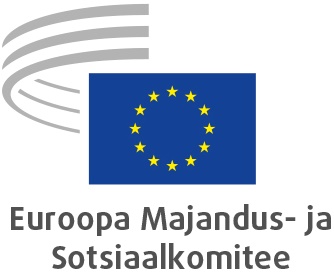 Giulia Barbucci, eelarve eest vastutav asepresident – elulooandmed (oktoober 2020)Giulia Barbucci, Euroopa Majandus- ja Sotsiaalkomitee liige alates 2015. aastast, sündis Itaalias Reggio di Calabria piirkonnas. Ta elab vaheldumisi Itaalias (Roomas) ja Belgias (Brüsselis).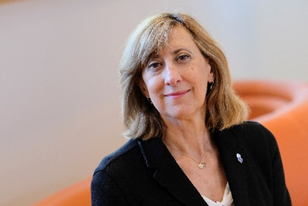 Alates 2001. aastast töötab ta täistööajaga Itaalia suurima ametiühingukonföderatsiooni CGIL (Confederazione Generale Italiana del Lavoro) Euroopa ja rahvusvahelise poliitika osakonnas. Enne sellele ametikohale asumist on ta töötanud CGIL muudes osakondades: 1997. aastast tööstussuhete ja kollektiivläbirääkimiste osakonnas ning 1989.–1996. aastal välissuhete osakonnas, olles vastutav Lääne-Euroopa riikide eest.Ta on 2009. aastast Euroopa Ametiühingute Konföderatsiooni (ETUC) täitevkomitee liige ja 2007. aastast selle naiskomisjoni asendusliige, samuti Euroopa sotsiaaldialoogi komisjoni ja töötajate osalemise töörühma liige. Ta osales Euroopa sotsiaalpartnerite läbirääkimistel ja oli tegev paljude Euroopa direktiivide ülevõtmisel Itaalia õigusesse.Ta oli Dublini Euroopa Elu- ja Töötingimuste Parandamise Fondi haldusnõukogu liige ajavahemikuks 2003 kuni 2013.Ta osales 1996. aasta detsembris Ameerika Ühendriikide välisministeeriumi korraldatud rahvusvahelises külastusprogrammis USAs ja 1997. aastal Firenzes Euroopa tööstussuhete keskuse korraldatud koolitusel Euroopa tööstussuhete konteksti ja selles osalejate teemal.Tema haridusteed märgivad 1982. aastal Rooma keeletekallakuga koolis omandatud keskhariduse tunnistus ja 1988. aastal Rooma La Sapienza ülikooli lõpetamine võõrkeelte ja kirjanduse erialal.Rooma Goethe Instituudis sooritas ta 1988. aastal kesktaseme eksami (Mittelstufenprüfung II) ja 1989. aastal võttisa ta osa hispaania keele intensiivõppe kursusest Rooma Cervantese Instituudis.Ta oskab väga hästi inglise, saksa ja prantsuse keelt ning lisaks on tal algteadmised hispaania keelest._____________